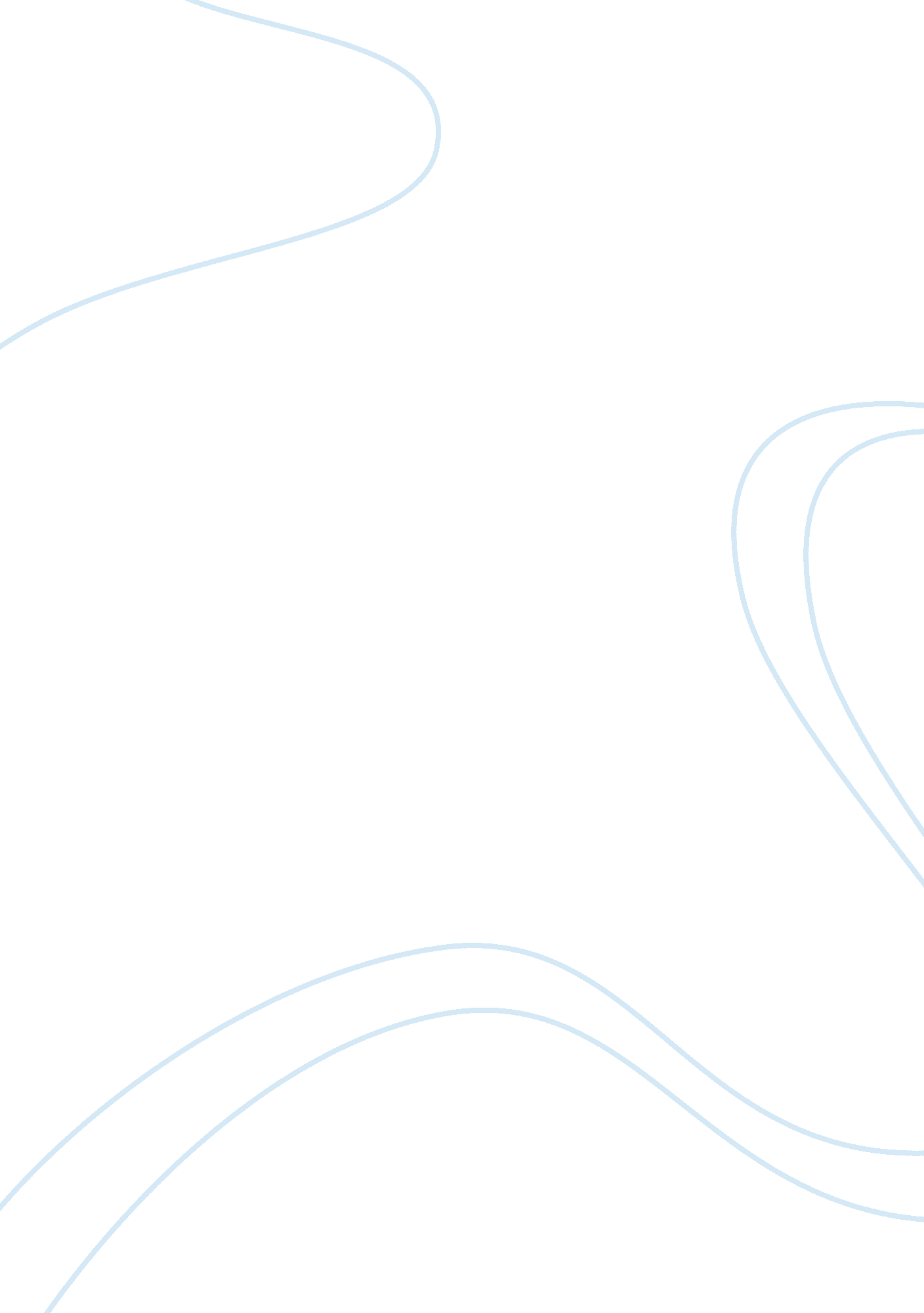 Crito college essay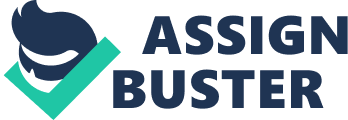 Socrates says that there is no point in being angry or sad at this moment. 3. How much longer does Socrates have to live before he will be executed, and what will determine this? He probably has a day or two more to live, because he will be executed when the ship arrives and that ship is supposed to arrive in a day. 4. What is the initial reason that Critic offers Socrates (bib) why Socrates should “ obey” him, and what is the gist of Socrates’ response and Critic’s response to that (add-c)? Critic offers Socrates to escape prison and run away to another city, because he says it will be painful for him to lose such a good friend this way and that there are many people walling to help, and also that they will be captioned If he TLD escape. Socrates says he Is worried that If he escapes Critic and his companions will be In danger. Critic says It Is easy to bribe them because he and his friends have enough money. 5. What are the main reasons Critic offers in ICC-AAA to convince Socrates to take the opportunity to escape? Critic doesn’t want Socrates to be prosecuted because he thinks that whole trial thing was Just absurd. He tells Socrates that he can continue living and sharing his knowledge in another place and can help his sons. 6. What are the main questions Socrates asks or the main principles he states in bib-AAA in examining whether escaping would be the right thing to do? Is life worth living? Whom he must be ashamed before and fear most of all? Why does he have to care about opinions of the many? 7. In the subsequent part of the dialogue (AAA-eye) what principles does Socrates lead Critic to agree with him to accept? He argues that one should not do Injustice In return to Injustice. He Is basically saying that he shouldn’t run away even though putting him in jail was unjust. Critic agrees with Socrates. 8. What literary device does Socrates employ (in AAA-add) to help Critic understand what he has just said he doesn’t understand? (Label it with a literary term and briefly explain what it entails in this case. 9. What argument does Socrates offer through this literary device in bib through add? (Summarize main points to show line of reasoning. ) 10. What further argument does Socrates offer, still employing this literary device in add though add? (Summarize main points to show line of reasoning. ) 1 1 . How logically valid do you think the arguments offered in bib through add are-? and why? (Assess and give reasons for assessment briefly. 12. How consistent do you think these arguments are with those Socrates had given In the Apology, especially how compatible are they with those in bib, AAA, and bib; bib in the Apology? 13. What specific similarities are citizen to the state (or polis) stated by Socrates (or the figure he has speak for him) in Critic (bib-add) and those stated by either Antigen or Croon in Sophocles’ Antigen? (Indicate at least two significant similarities and briefly explain why you find them significant. ) 14. What do you think are the implications of Socrates’ final comments in canto. 